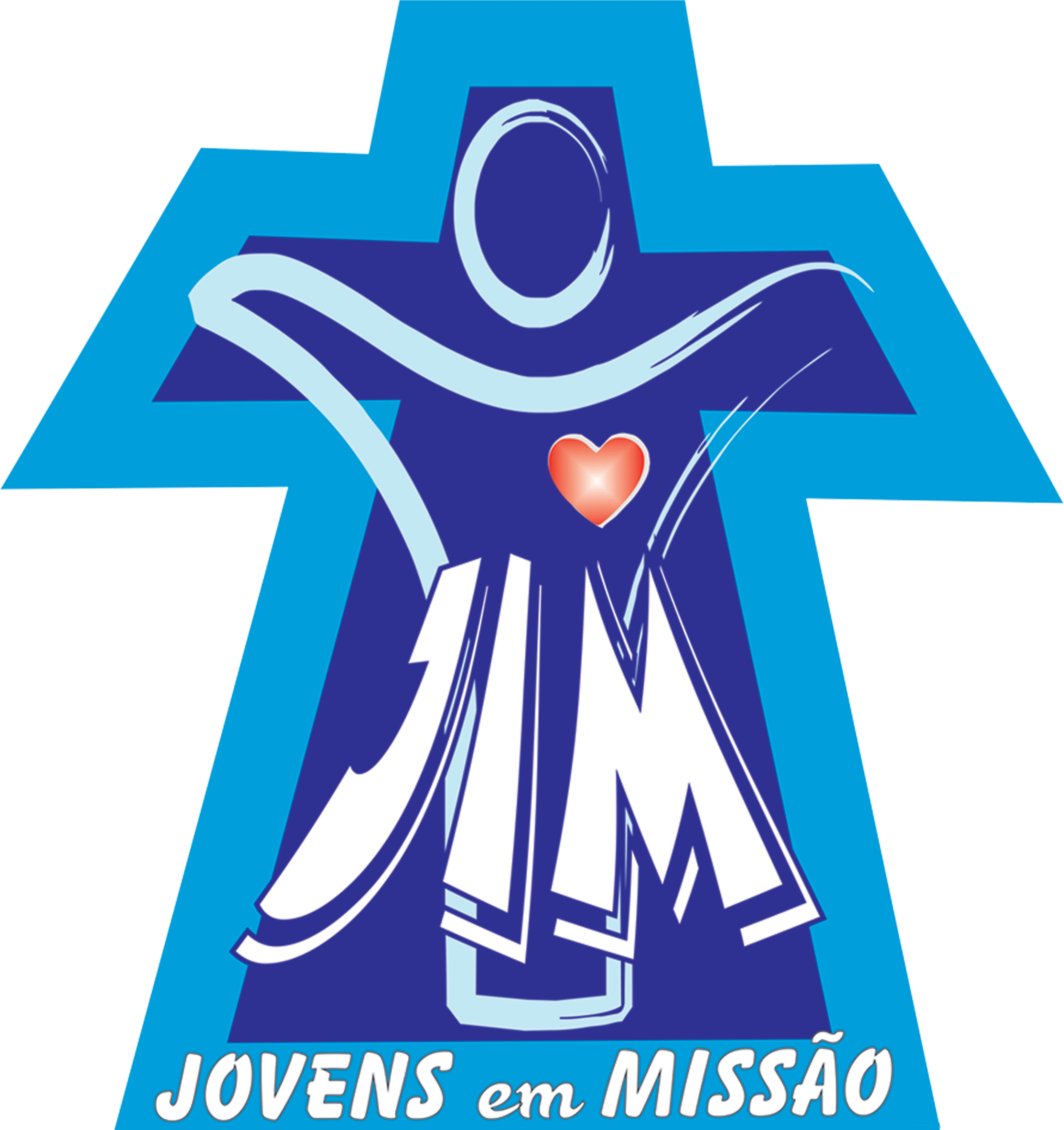 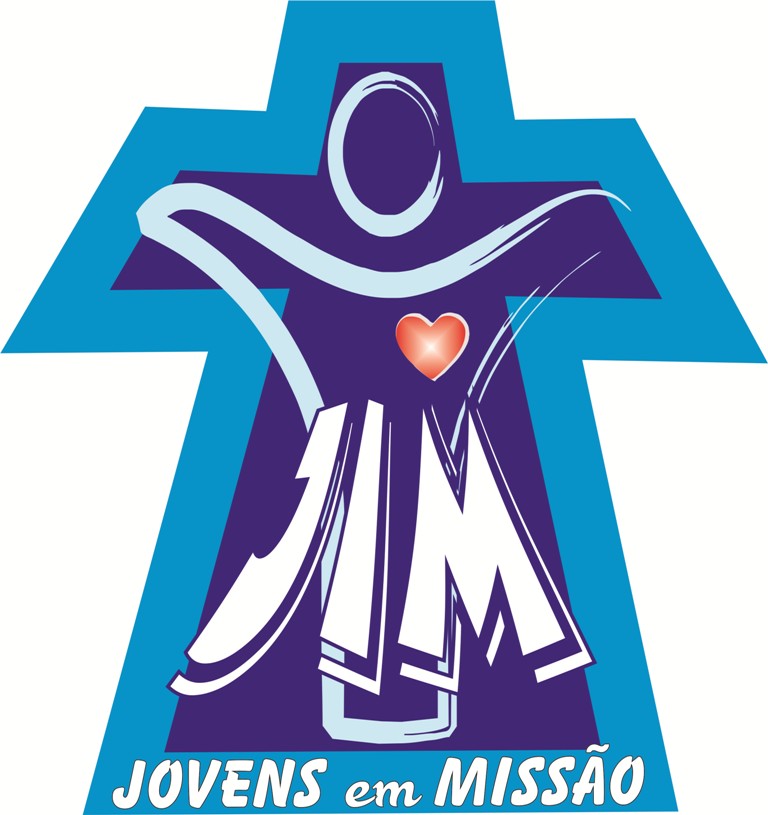 Missionários Combonianos do Coração de JesusProvíncia PortuguesaCarta de apresentação a párocos, animadores e jovensEditado pelo centro Vocacional Juvenil (CVJ)Janeiro 20122ª edição em Dezembro 2013Apresentação pelo Superior ProvincialDiz-se que as coisas nascem sempre duas vezes, uma quando se concebe a ideia e se sonha o projecto e outra quando se passa à acção, na sua concretização histórica. Assim podemos dizê-lo sobre o movimento “JIM - jovens em missão”, que tenho hoje a alegria de vo-lo apresentar como movimento de jovens cristãos de espiritualidade missionária e comboniana, nascido para promover uma sensibilidade vocacional na nossa Igreja local, envolvendo a todos e toda a pastoral vocacional. A nível de ideias, este projecto fora já concebido há tempos, através da experiência dos Missionários Combonianos neste campo de Pastoral Vocacional Juvenil. Mas, com o lançamento deste movimento a nível nacional, toma agora corpo para caminhar e exprimir-se nos diversos contextos eclesiais alimentando o sentido da vocação e facilitando o encontro com Aquele que chama e espera de cada um resposta livre e generosa.Juntamente com a iniciativa do ano vocacional comboniano, o lançamento do JIM é a expressão visível da opção fundamental da nossa província, que fez da pastoral vocacional juvenil a sua prioridade nestes próximos anos.   É na “escola vocacional” da paróquia, através do empenho das e nas famílias, dos movimentos, grupos de oração e de empenho cristão, onde se faz a experiência de ser chamado, se faz a aprendizagem do caminho cristão. E entre os agentes de pastoral, os párocos são certamente os primeiros responsáveis pela criação da cultura vocacional. Com humildade, grande amor à Igreja - que caracterizava São Daniel Comboni - e sentido de missão, disponibilizamo-nos a dar o que de mais precioso temos, a nossa fé e a nossa vocação missionária. Como chamados sentimos a urgência de chamar e acompanhar os jovens no seu caminho de crescimento cristão.       Nesta fase da juventude, tão rica e cheia de entusiasmo, desejamos ser para os jovens, companheiros na estrada da vida, facilitando a compreensão das suas vidas vividas como dom e missão, abertas aos outros e a Deus; desejamos ser apontadores de caminhos, como o fez João Baptista, que apontou a direcção do caminho e da presença do Mestre aos seus discípulos: “Eis o Cordeiro de Deus” (Jo. 1, 36). Assim, nos tornaremos verdadeiros guias espirituais dos jovens a ponto de fazer deles discípulos e apóstolos.  Na sua mensagem para o dia mundial da paz, Bento XVI dirigia-se aos jovens nestes termos: “nunca vos sintais sozinhos! A Igreja confia em vós, acompanha-vos, encoraja-vos e deseja oferecer-vos o que tem de mais precioso: a possibilidade de levantar os olhos para Deus, de encontrar Jesus Cristo”. Que o nosso compromisso na pastoral vocacional nunca defraude a esperança que os jovens depõem na Igreja. Confiamos os nossos jovens à protecção de São Daniel Comboni e à Rainha da Missão.  P. Alberto SilvaSuperior Provincial dos Missionários Combonianos do Coração de JesusNota introdutóriaSeguindo o apelo do Papa Bento XVI,  na sua mensagem para o Dia Missionário Mundial de  2011 “Assim como o pai me enviou, também Eu vos envio a vós” (Jo, 201,21), queremos ser instrumentos interventivos na “construção da comunhão eclesial que é a chave da missão” (Cfr. DMM 2010). Ao longo destes últimos anos, tem-se notado, por parte de praticamente todas as dioceses portuguesas, uma grande preocupação em acompanhar, e implementar, o desafio da “Nova Evangelização”, lançado pelo saudoso papa João Paulo II e encorajado, de modo particular, pelo actual Papa Bento XVI. Muito se tem falado e reflectido sobre este assunto e, em algumas dioceses e paróquias, têm surgido ideias e propostas interessantes. Mas ainda há muitas interrogações e dúvidas, sobretudo quanto à metodologia a ser utilizada. Uma coisa é certa: É preciso, urgentemente, reavivar o espírito missionário da nossa igreja, pois ela existe para evangelizar. Esta é a sua vocação e missão.A palavra dos Bispos PortuguesesA Conferencia Episcopal Portuguesa, na Carta Pastoral que escreveu aos cristãos de Portugal em 2010, que tem por tema: “Como Eu Vos Fiz, Fazei Vós Também” e cujo lema é:” para um rosto missionário da Igreja em Portugal”, convida-nos a todos (bispos, padres, religiosos e leigos) a uma profunda reflexão sobre a nossa missão evangelizadora. “A proclamação da Boa Nova a todos os povos e em todas as culturas continua a ser o melhor serviço que a Igreja pode prestar às pessoas” (nº9). Neste sentido, somos convidados a olhar para Jesus Cristo, “o Bom Pastor, que cuida das ovelhas que estão perto, mas dedica-se igualmente a procurar, encontrar e chamar as que estão longe ou andam perdidas”(nº6). Ele é o exemplo e o paradigma para a nossa acção.Para sermos evangelizadores a exemplo de Jesus, temos de nos deixar evangelizar primeiro: “Se não estivermos entusiasmados pela profundidade e pela beleza da nossa fé, não podemos verdadeiramente transmiti-la nem aos vizinhos, nem aos filhos, nem às gerações futuras”(nº11). Torna-se fundamental uma renovação interior e também das nossas estruturas pastorais para assim abraçarmos com mais entusiasmo o convite de Jesus: “Como Eu vos fiz …”, “como Eu vos amei …”, como o Pai me enviou …”. “Ir ao encontro do Senhor em cada irmão terá de ser a nossa única ocupação e a nossa única maneira de viver” (nº13).Para ajudar a concretizar esta nossa missão, os nossos bispos, no número 20 convidam as igrejas locais a criarem “grupos missionários paroquiais” que sejam “laboratórios missionários, células paroquiais de evangelização” que, em comunhão com a diocese e os Institutos missionários, possam levar este espírito missionário a todos os âmbitos da pastoral e da vida cristã paroquial. Uma Igreja viva, dinâmica e aberta às necessidades do mundo, favorece o surgir de novas vocações sacerdotais, religiosas e missionárias.A Palavra do PapaNa mensagem para o 48.º Dia Mundial de Oração pelas Vocações, de 2011, o Papa Bento XVI pede que as comunidades católicas de todo o mundo assumam o “compromisso de promover as vocações” para o sacerdócio e a vida consagrada. “Cada comunidade cristã, - afirma -, cada fiel, deveria assumir, conscientemente, o compromisso de promover as vocações. É importante encorajar e apoiar aqueles que mostram claros sinais de vocação à vida sacerdotal e à consagração religiosa”, e pede que “cada Igreja local se torne cada vez mais sensível e atenta à pastoral vocacional, … sobretudo os adolescentes e os jovens”. Propor as vocações “significa ter a coragem de indicar, através de uma pastoral vocacional atenta e adequada, este caminho exigente do seguimento de Cristo, que, rico de sentido, é capaz de envolver toda a vida”. Dirigindo-se de modo particular aos Bispos, o Papa pede que «promovam o mais possível as vocações sacerdotais e religiosas, e de modo particular as missionárias».Na mensagem para o dia Mundial Missionário de 2010, Bento XVI recorda que “o compromisso e o anúncio evangélico são deveres de toda a Igreja, “missionária por natureza” (Ad Gentes, 2)”.Por isso “os cristãos devem aprender a oferecer sinais de esperança e a tornar-se irmãos universais, para fazer do planeta a casa de todos os povos”. Recordando a passagem do Evangelho em que os Gregos pedem a Filipe para ver Jesus, o Papa recorda que os homens do nosso tempo “pedem aos fiéis que não apenas “falem” de Jesus, mas “apresentem” Jesus, fazendo resplandecer o Rosto de Jesus em todos os cantos da terra diante das gerações do novo milénio e especialmente diante dos jovens de todos os continentes, destinatários privilegiados e actores do anúncio evangélico”.A consciência, em cada cristão, de ser-se chamado a anunciar o Evangelho estimula-o, assim como a todas as comunidades diocesanas e paroquiais a “abrir-se sempre mais à cooperação missionária entre as Igrejas, para promover o anúncio do Evangelho no coração de todas as pessoas, povos, culturas, raças e nacionalidades, em todas as latitudes”.“Aquilo de que o mundo tem necessidade – reforça o Papa - é do amor de Deus, é de encontrar Cristo e acreditar Nele”. Finalmente, encoraja todos  a sentirmo-nos “protagonistas do compromisso da Igreja em anunciar o Evangelho”. E o Papa continua, “o impulso missionário sempre foi sinal de vitalidade para as nossas Igrejas e a  cooperação de umas com as outras é um  testemunho singular de unidade, fraternidade e solidariedade, e que torna credíveis os anunciadores do Amor que salva!”A História CombonianaAs vocações eclesiais sempre foram uma prioridade na pastoral dos Missionários Combonianos em Portugal e no mundo. A promoção vocacional Comboniana “é parte integrante do serviço missionário do instituto” e “é um serviço ao desenvolvimento da missionariedade das Igrejas locais”. A pertinência e importância das vocações consagradas na Igreja, provoca-nos e impele-nos a encontrar novas formas, caminhos e conteúdos, para que a proposta vocacional seja atraente, incisiva, clara e honesta. Nós, Missionários Combonianos, sentimos este tempo como um momento de graça. Porque acreditamos que a espiritualidade Missionária e Comboniana, tem um lugar importante no anúncio do Reino e no projecto de Deus para a humanidade; Porque acreditamos que as vocações consagradas são uma graça para a Igreja; Porque acreditamos que Deus continua a chamar, homens e mulheres para a sua messe; Queremos ser testemunhas vivas na animação e promoção das vocações na Igreja, para o mundo. Olhando para a realidade da nossa Igreja de hoje, onde as vocações são escassas; Escutando a mensagem do Papa para o DMM 2011, que convida todos os Cristãos a serem missionários, sempre e em tudo, os seus apelos à promoção das vocações sacerdotais, religiosas e missionárias; Atentos à carta pastoral dos nossos Bispos “Como eu vos fiz fazei vós também – Para um rosto missionário da Igreja em Portugal;Nós, os Missionários Combonianos, queremos apostar de maneira concreta e particular na animação vocacional e missionária junto dos adolescentes e dos jovens. É neste contexto que surgiu a ideia de criar um movimento juvenil que desse resposta a este apelo. É o que apresentamos nas páginas que se seguem.Este movimento tem o nome de JIM - Jovens em Missão. JIM – Jovens em MissãoLogótipo: Duas cruzes sobrepostas (“as obras de Deus nascem e crescem aos pés do calvário” - Comboni)Desenho de uma pessoa sobre a cruz (“Cristo morreu na cruz também pelos africanos” - Comboni)Desenho do coração no lugar do coração da figura humana (o coração trespassado de Cristo bom pastor)Nome do movimento no fundo e iniciais do movimento (JIM) a puxar para o alto de forma a dar a impressão de ligar os pés ao coração (o movimento procura criar a ligação do jovem com Deus em Jesus de Nazaré, morto e ressuscitado e com os outros em rede).Nome: JIM – Jovens em MissãoO que é: É um movimento de jovens cristãos de espiritualidade missionária e comboniana.Identidade: O JIM é composto por jovens cristãos, que têm Jesus Cristo como centro das suas vidas. São testemunhas de Jesus Cristo ressuscitado, comprometendo-se concretamente no serviço aos outros, na família, na comunidade e no mundo. Comprometidos em Igreja, nas suas diversas vertentes comunitárias e pessoais, os jovens são anunciadores da Boa Nova que é Jesus Cristo.Porquê o movimento:Hoje os jovens comprometidos, encontram-se e participam nas actividades, sobretudo em grupo e como grupo. Geralmente vivem estas experiências com jovens que já conhecem. Vemos a importância de criar espaços e dinâmicas de animação juvenil e vocacional, de abertura e comunhão com outros jovens, noutros espaços e âmbitos. É necessário criar dinâmicas de abertura à missão e ao mundo.A questão vocacional, hoje, passa muitas vezes despercebida. É necessário apresentar aos jovens caminhos concretos de descoberta, acompanhamento e discernimento vocacional, de encontro profundo com Jesus de Nazaré e a sua palavra; caminhos de espiritualidade e de compromisso eclesial.Como resposta a estas situações, e para responder ao apelo do Santo padre e dos Bispos Portugueses, optamos por um movimento juvenil de espiritualidade missionária e comboniana:Para implementar, incentivar um movimento de jovens (grupos e individuais), com acompanhamento e actividades regulares nas suas paróquias; com um dinamismo de movimento: espiritualidade, carisma, comprometidos sobretudo nas comunidades eclesiais.Para lançar propostas variadas de animação e acção juvenil, de espiritualidade, de caminhos vocacionais, de modalidades de compromisso cristão, de animação e empenho missionário, de acções de solidariedade com os mais pobres e abandonados e menos evangelizados. Para acompanhamento regular dos membros do movimento (o crescimento, os conteúdos), com algumas acções de conjunto, actividades espirituais e de solidariedade, para fidelização ao carisma missionário e comboniano.Objectivos do movimento juvenil JIM:Fazer experiências de encontro com Jesus que leve a um conhecimento pessoal de si mesmo e a aprofundar a fé em Jesus Cristo;Descobrir Jesus Cristo, centro da nossa vida, e as suas opções de vida;Fazer opções claras por Jesus Cristo e crescer no compromisso cristão, na família, na igreja, na sociedade;Crescer no conhecimento e no compromisso da missão;Viver em atitude de serviço e doação aos outros, em comunidade.Descobrir e discernir progressivamente a própria vocação.Membros do JIM:Jovens que desejam viver a sua fé em Jesus Cristo e o seu compromisso cristão voltados para a missão;Jovens que desejem descobrir a sua vocação;Grupos de jovens paroquiais, que querem trazer a missão às suas vidas e comunidades;Grupos de jovens que querem animar outros jovens e grupos, na missão e para a missão.Propostas do JIM:Temas de reflexão com uma temática anual. Acompanhamento do grupo, a nível de formação, espiritualidade e acção. Formação e acompanhamento de grupos e animadores. Animação vocacional missionária no grupo e nas comunidades. Vivência em rede com outros grupos e jovens do movimento e outros. Projectos solidários seja local seja missionários ad gentes.Experiências de missão em Portugal e em espaços missionários ad gentes. Acompanhamento pessoal dos que desejam fazer um caminho mais específico espiritual e vocacional.Espiritualidade missionáriaAbertura ao exterior e acolhimento às pessoas mais desfavorecidas, aos que não conhecem Cristo, aos problemas mundiais (justiça, direitos humanos, refugiados). A universalidade do amor de Cristo que abre à humanidade. Sentir-se membro de uma fraternidade universal, em Cristo.Dar uma dimensão missionária às actividades paroquiais. Acção de solidariedade para com os mais desfavorecidos.Tornar presente as grandes datas missionárias (Dia Missionário Mundial, dia mundial da juventude, dia mundial de oração pelas vocações) e os acontecimentos importantes a nível mundial e missionário. Animação Missionária na paróquia.Ajuda aos jovens em procura vocacional a conhecer as várias opções de empenho cristão e missionário.Espiritualidade combonianaFormação e acompanhamento do grupo. Subsídio para actividades.Actividades missionárias na paróquia. Campanhas de solidariedade missionária. Sentir-se membro da família comboniana (participação nas actividades juvenis combonianas). Animação e realização de actividades do JIM. Intercâmbio, actividades e convívio, com outros grupos e jovens. Daniel Comboni como modelo do grupo. Proposta vocacional missionária e comboniana e acompanhamento no discernimento vocacional.Actividades:Animação juvenil (Acompanhamento de grupos, formação de animadores e de grupos, crescimento na fé e no compromisso cristão).Animação missionária comboniana (actividades missionárias nas paróquias, Experiências Missionárias, mês missionário).Animação vocacional (caminhadas, partilhas solidárias, retiros, acompanhamento pessoal).Actividade comum e identificativa1 encontro por mês: Oração vocacional e missionária – no grupoContactosCentro Vocacional Juvenil Missionários CombonianosR. Augusto Simões, 1084470-147 Maia229448317jovemissio@gmail.comIrmãs Missionárias Combonianas Av. Combatentes Grande Guerra, 355 - 4200-189 PORTO225096967Missionárias Seculares CombonianasR. de Belém, 62 - 4350-067 PORTO225026153Leigos Missionários Combonianos Rua Estrada Nacional 109, Nº 2243840-061 Calvão (Vagos)Centro Vocacional Juvenil Missionários CombonianosCalç. Eng. Miguel pais, 91249-120 Lisboa213955286jimsulmccj@gmail.comSites:www.jovensemissao.blogspot.comwww.jim.ptwww.combonianos.pt/jovens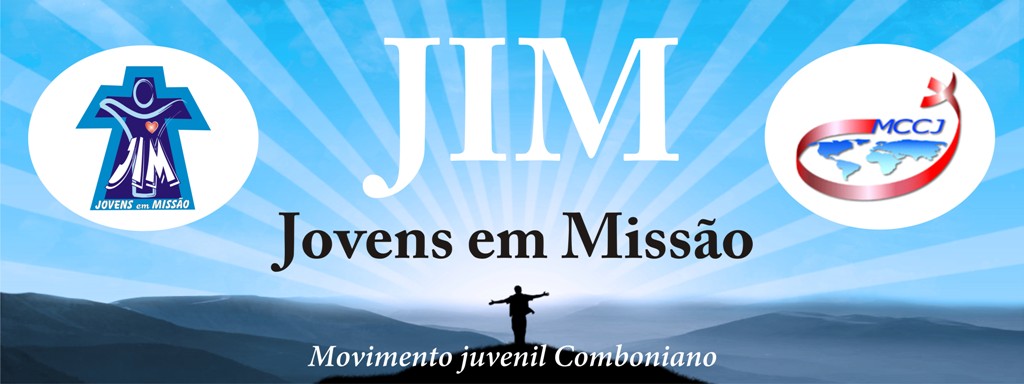 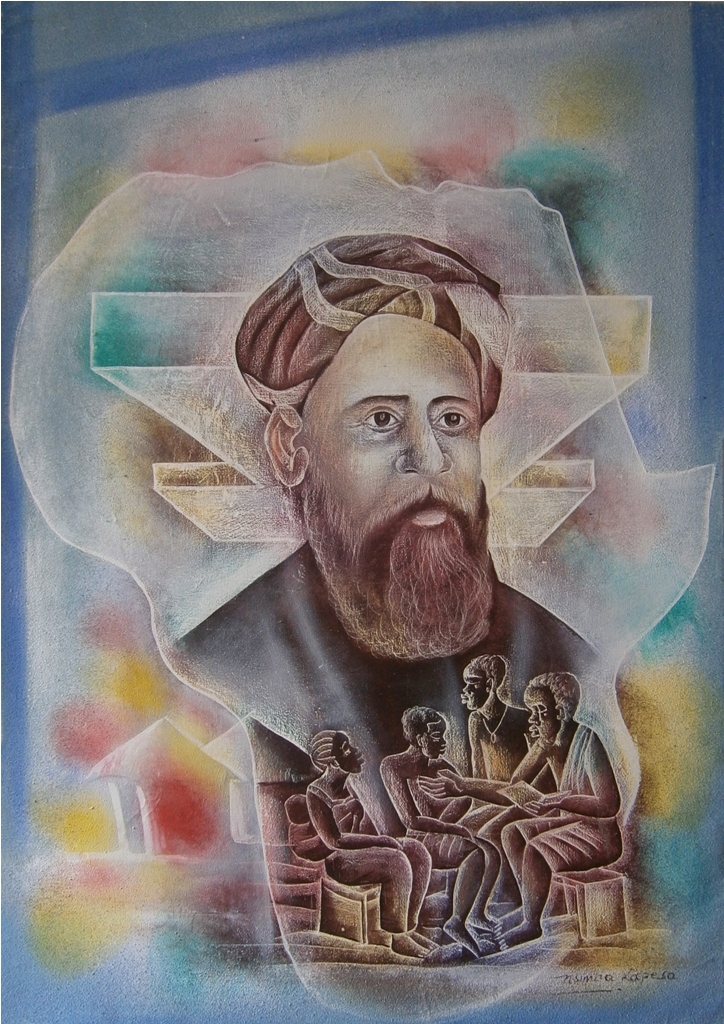 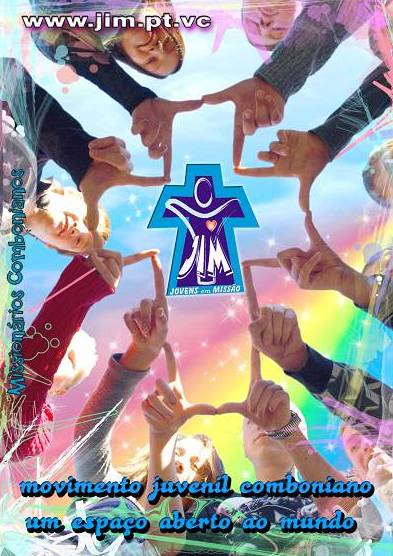 